                                                                                                                                                                               Приложение 3к Положению о районном этапе Всероссийского конкурса юных чтецов «Живая классика» в 2021 годуот «15» февраля 2021 года №85/н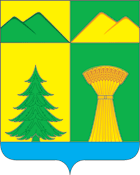 АДМИНИСТРАЦИЯ МУНИЦИПАЛЬНОГО РАЙОНА«УЛЁТОВСКИЙ РАЙОН»ЗАБАЙКАЛЬСКОГО КРАЯПОСТАНОВЛЕНИЕАДМИНИСТРАЦИЯ МУНИЦИПАЛЬНОГО РАЙОНА«УЛЁТОВСКИЙ РАЙОН»ЗАБАЙКАЛЬСКОГО КРАЯПОСТАНОВЛЕНИЕАДМИНИСТРАЦИЯ МУНИЦИПАЛЬНОГО РАЙОНА«УЛЁТОВСКИЙ РАЙОН»ЗАБАЙКАЛЬСКОГО КРАЯПОСТАНОВЛЕНИЕАДМИНИСТРАЦИЯ МУНИЦИПАЛЬНОГО РАЙОНА«УЛЁТОВСКИЙ РАЙОН»ЗАБАЙКАЛЬСКОГО КРАЯПОСТАНОВЛЕНИЕАДМИНИСТРАЦИЯ МУНИЦИПАЛЬНОГО РАЙОНА«УЛЁТОВСКИЙ РАЙОН»ЗАБАЙКАЛЬСКОГО КРАЯПОСТАНОВЛЕНИЕ«15»  февраля  2021 года«15»  февраля  2021 года«15»  февраля  2021 года                        № 85/нс.УлётыО проведении районного этапа Всероссийского конкурса чтецов «Живая классика» в 2021 году        В соответствии с Положением о проведении  Всероссийского конкурса юных чтецов «Живая классика» в 2021 году, утверждённого приказом Министерства образования и науки Забайкальского края от 3 февраля 2021 года № 114 «О проведении регионального этапа  Всероссийского конкурса юных чтецов «Живая классика в Забайкальском крае в  2021 году», Положением об администрации муниципального района «Улётовский район» Забайкальского края, утвержденным решением Совета муниципального района  «Улётовский район» от 21 апреля 2017 года № 380, в целях повышения интереса к участию у детей и подростков поддержки одарённых детей, администрация муниципального района «Улётовский район» Забайкальского края  п о с т а н о в л я е т :Провести районный этап Всероссийского конкурса юных чтецов «Живая классика» в 2021 году.Утвердить Положение районного этапа Всероссийского конкурса юных чтецов «Живая классика» в 2021 году согласно приложению к настоящему постановлению.    Ведущему специалисту отдела образования и социальной политики администрации муниципального района «Улётовский район» (Капустина В.А.), организовать проведение Всероссийского конкурса юных чтецов «Живая классика» в 2021 году.Настоящее постановление опубликовать путём размещения (обнародования) на официальном сайте администрации муниципального района «Улётовский район» в информационно-коммуникационной сети «Интернет»  в разделе «Документы» -  «Правовые акты администрации» - https://uletov.75.ru/. Контроль исполнения настоящего постановления возложить на заместителя главы муниципального района «Улётовский район» (С.В.Саранина).И.о. главы муниципального района«Улётовский район»                                                                  С.С.Подойницын Приложение к постановлению администрациимуниципального района«Улётовский район»от «15» февраля 2021 года №85/нПоложениеО районном этапе Всероссийского конкурса юных чтецов«Живая классика» в 2021 году1.Основные положения       1.1. Районный этап Всероссийского конкурса юных чтецов «Живая классика» (далее Конкурс) – соревновательное мероприятие по чтению вслух отрывков из прозаических произведений российских и зарубежных писателей проводится 18 февраля 2021 года в с. Улёты Улётовского района Забайкальского края. В рамках Конкурса участникам предлагается прочитать на русском языке отрывок из выбранного ими прозаического произведения, которое не входит в школьную программу по литературе. Перечень произведений из школьной программы представлен на сайте youngreaders.ru, а также в группе конкурса: https://vk.com/young_readers.       1.2. Цель Конкурса: повышение интереса к чтению у детей и подростков.        Для реализации этой цели Конкурс решает следующие задачи:• развивающие, в том числе формирование привычки к чтению, развитие эмоционального интеллекта, читательского вкуса, навыков выразительного чтения на основе глубокого осмысления текста;• образовательные, в том числе расширение читательского кругозора детей через знакомство с произведениями русской литературы  XVIII-XXI вв., с современной русской детской и подростковой литературой, с зарубежной и региональной литературой;• социальные, в том числе поиск и поддержка талантливых детей, создание социального лифта для читающих детей, формирование сообщества читающих детей;• инфраструктурные, в том числе знакомство школьников с возможностями современных библиотек, создание сетевой среды, пропагандирующей чтение как ценность        1.3. Конкурс организуется и проводится под общим руководством администрации муниципального района «Улётовский район».       1.4. Непосредственное проведение Конкурса возлагается на жюри Конкурса, в состав которого входят специалисты отдела образования и социальной политики администрации муниципального района «Улётовский район» Забайкальского края, работники районного Дома культуры, учителя школ муниципального района «Улётовский район» Забайкальского края, представители общественности. 2.Участие в Конкурсе       2.1. В Конкурсе могут принимать участие обучающиеся 5-11 классов образовательных организаций муниципального района «Улётовский район» Забайкальского края не старше 17 лет (на момент проведения отборочных туров Всероссийского финала конкурса). Регламент проведения отдельных туров конкурса содержится в приложении 1 к настоящему Положению.       2.2 Количество участников Конкурса – не более трех победителей школьного этапа Конкурса.3.Содержание конкурсной процедуры       3.1.  В ходе конкурсных испытаний участники декламируют отрывки из своих любимых прозаических произведений любых российских или зарубежных авторов XVIII -XXI века.       3.2. Каждый участник Конкурса выступает самостоятельно и не может прибегать во время выступления к помощи других лиц.        3.3. Продолжительность выступления каждого участника — от 2 до 5 минут. Превышение регламента не допускается.        3.4. Во время выступления могут быть использованы музыкальное сопровождение, декорации, костюмы. Однако их использование не является преимуществом и не дает дополнительных баллов.        3.5. Победители и финалисты конкурсов прошлых лет принимают участие в новом конкурсе на общих основаниях и обязаны выбирать для выступления отрывки из произведений, с которыми ранее не выступали. При нарушении правил участия в Конкурсе участник может быть снят с конкурсных испытаний. Решение об этом принимает жюри.        3.6. Выступления участников конкурса оцениваются исходя из критериев, представленных в приложении 2 к настоящему Положению. Награждение участников и победителей.       4.1.  Победители и призеры Конкурса будут отмечены дипломами.          4.2. Три  победителя Конкурса, набравшие наибольшее количество баллов, могут  быть рекомендованы для участия в краевом туре Конкурса. Контактная информация      5.1. Дополнительную информацию можно узнать по телефону: (30238) 53-3-42, отдел образования и социальной политики администрации муниципального района «Улётовский район» Забайкальского края, Капустина Валентина Андреевна. Приложение 1к Положению о районном этапе Всероссийского конкурса юных чтецов «Живая классика» в 2021 году                                                                                        от «15» февраля 2021 года №85/нРЕГЛАМЕНТ ПРОВЕДЕНИЯ ОТДЕЛЬНЫХ ТУРОВ КОНКУРСА      1.  Первый тур (классный) проводится среди участников одного класса.       1.1. Организатором классного тура может выступить учитель русского языка и литературы, классный руководитель, педагог дополнительного образования.       1.2. На классном этапе организатор предлагает каждому из участников самостоятельно выбрать книгу, которая произвела самое сильное впечатление (критерии выбора–интерес к  проблематике, яркое впечатление, близкие мысли и переживания автора и героев).Выбранные участниками книги не должны повторяться.       1.3. В течение месяца учитель может предлагать детям обменяться книгами, изменить первоначально выбранное произведение. Затем организатор проводит обсуждение и выясняет, какие книги и почему выбрали ученики. Этот этап важен как возможность вовлечь в дискуссию о литературе и чтении не читающих детей. Желающие могут посоревноваться в чтении отрывков из своих любимых книг (на классном этапе можно читать как по книге, так и на память).       1.4. Организатор классного тура должен оповестить будущих участников о необходимости зарегистрироваться на сайте www.youngreaders.ru. Организатор классного тура регистрируется на сайте www.youngreaders.ru.       1.5. Отчёт о проведении классного тура Конкурса (имена победителей и названия произведений) должен быть размещен на странице класса  на сайте www.youngreaders.ru.       1.6. Три победителя классного тура становятся участниками школьного тура.      2. Второй тур (школьный) проводится среди конкурсантов учреждений общего или дополнительного образования.       2.1.   В этом туре конкурса принимают участие по три победителя от каждого класса.       2.2.  Ответственным за проведение  Конкурса в школе/учреждении дополнительного образования может быть  директор, его заместитель, учитель, методист или библиотекарь. От  одной школы/учреждения дополнительного образования может быть назначен только один ответственный за проведение Конкурса. Организатор школьного тура регистрируется на сайте www.youngreaders.ru.       2.3.   Участники школьного тура читают выбранный текст наизусть.       2.4. Три победителя школьного тура становятся участниками районного тура.       2.5.  Отчёт о проведении школьного тура Конкурса (имена победителей и названия произведений) должен быть размещен на странице школы на сайте www.youngreaders.ru. Размещение отчёта является условием участия в районном туре Конкурса. Фотографии с конкурсного мероприятия размещаются на сайте по желанию ответственного за проведение школьного тура.Приложение 2к Положению о районном этапе Всероссийского конкурса юных чтецов «Живая классика» в 2021 году                                                                            от «15» февраля 2021 года №85/нПРОЦЕДУРА ОЦЕНИВАНИЯ. КРИТЕРИИ ОЦЕНКИ ВЫСТУПЛЕНИЙ УЧАСТНИКОВ КОНКУРСА1.Выступление  участников оценивается по следующим критериям:1.1.  Выбор текста произведения:Органичность исполняемого произведения чтецу, соответствие возрасту чтеца, выбор отрывка, качества текста произведения оценивается от 0 до 5 баллов.Текст произведения должен быть издан в профессиональном издательстве тиражом не менее 4000 экз.Максимальное количество баллов по критерию «Выбор текста произведения» - 5 баллов.1.2. Способность оказывать эстетическое, интеллектуальное и эмоциональное воздействие на слушателей:1.2.1.  Чтецу  удалось рассказать историю так, чтобы слушатель (член жюри) понял её. Оценивается от 0 до 5 баллов.1.2.2. Чтецу удалось эмоционально вовлечь слушателя (члена жюри): заставить задуматься, смеяться, сопереживать. Оценивается от 0 до 5 баллов.Максимальное количество баллов по данному критерию – 10 баллов.1.3.  Грамотная речь:Правильная расстановка ударений и грамотное произношение слов (за исключением случаев, когда речевые ошибки являются особенностью речи героя произведения),  оценивается от 0 до 5 баллов.Максимальное количество баллов по данному критерию – 5 баллов.1.4.  Дикция, расстановка логических ударений, пауз:Выразительность дикции, четкое произнесение звуков в соответствии с фонетическими нормами языка оценивается от 0 до 5 баллов.Максимальное количество баллов по данному критерию – 5 баллов.2.  Максимальное количество баллов по всем критериям оценки – 25 баллов.Оценки участников жюри вносит в оценочный лист согласно приложению 3 к настоящему Положению.О проведении районного этапа Всероссийского конкурса чтецов «Живая классика» в 2021 году        В соответствии с Положением о проведении  Всероссийского конкурса юных чтецов «Живая классика» в 2021 году, утверждённого приказом Министерства образования и науки Забайкальского края от 3 февраля 2021 года № 114 «О проведении регионального этапа  Всероссийского конкурса юных чтецов «Живая классика в Забайкальском крае в  2021 году», Положением об администрации муниципального района «Улётовский район» Забайкальского края, утвержденным решением Совета муниципального района  «Улётовский район» от 21 апреля 2017 года № 380, в целях повышения интереса к участию у детей и подростков поддержки одарённых детей, администрация муниципального района «Улётовский район» Забайкальского края  п о с т а н о в л я е т :Провести районный этап Всероссийского конкурса юных чтецов «Живая классика» в 2021 году.Утвердить Положение районного этапа Всероссийского конкурса юных чтецов «Живая классика» в 2021 году согласно приложению к настоящему постановлению.    Ведущему специалисту отдела образования и социальной политики администрации муниципального района «Улётовский район» (Капустина В.А.), организовать проведение Всероссийского конкурса юных чтецов «Живая классика» в 2021 году.Настоящее постановление опубликовать путём размещения (обнародования) на официальном сайте администрации муниципального района «Улётовский район» в информационно-коммуникационной сети «Интернет»  в разделе «Документы» -  «Правовые акты администрации» - https://uletov.75.ru/. Контроль исполнения настоящего постановления возложить на заместителя главы муниципального района «Улётовский район» (С.В.Саранина).И.о. главы муниципального района«Улётовский район»                                                                  С.С.Подойницын Приложение к постановлению администрациимуниципального района«Улётовский район»от «15» февраля 2021 года №85/нПоложениеО районном этапе Всероссийского конкурса юных чтецов«Живая классика» в 2021 году1.Основные положения       1.1. Районный этап Всероссийского конкурса юных чтецов «Живая классика» (далее Конкурс) – соревновательное мероприятие по чтению вслух отрывков из прозаических произведений российских и зарубежных писателей проводится 18 февраля 2021 года в с. Улёты Улётовского района Забайкальского края. В рамках Конкурса участникам предлагается прочитать на русском языке отрывок из выбранного ими прозаического произведения, которое не входит в школьную программу по литературе. Перечень произведений из школьной программы представлен на сайте youngreaders.ru, а также в группе конкурса: https://vk.com/young_readers.       1.2. Цель Конкурса: повышение интереса к чтению у детей и подростков.        Для реализации этой цели Конкурс решает следующие задачи:• развивающие, в том числе формирование привычки к чтению, развитие эмоционального интеллекта, читательского вкуса, навыков выразительного чтения на основе глубокого осмысления текста;• образовательные, в том числе расширение читательского кругозора детей через знакомство с произведениями русской литературы  XVIII-XXI вв., с современной русской детской и подростковой литературой, с зарубежной и региональной литературой;• социальные, в том числе поиск и поддержка талантливых детей, создание социального лифта для читающих детей, формирование сообщества читающих детей;• инфраструктурные, в том числе знакомство школьников с возможностями современных библиотек, создание сетевой среды, пропагандирующей чтение как ценность        1.3. Конкурс организуется и проводится под общим руководством администрации муниципального района «Улётовский район».       1.4. Непосредственное проведение Конкурса возлагается на жюри Конкурса, в состав которого входят специалисты отдела образования и социальной политики администрации муниципального района «Улётовский район» Забайкальского края, работники районного Дома культуры, учителя школ муниципального района «Улётовский район» Забайкальского края, представители общественности. 2.Участие в Конкурсе       2.1. В Конкурсе могут принимать участие обучающиеся 5-11 классов образовательных организаций муниципального района «Улётовский район» Забайкальского края не старше 17 лет (на момент проведения отборочных туров Всероссийского финала конкурса). Регламент проведения отдельных туров конкурса содержится в приложении 1 к настоящему Положению.       2.2 Количество участников Конкурса – не более трех победителей школьного этапа Конкурса.3.Содержание конкурсной процедуры       3.1.  В ходе конкурсных испытаний участники декламируют отрывки из своих любимых прозаических произведений любых российских или зарубежных авторов XVIII -XXI века.       3.2. Каждый участник Конкурса выступает самостоятельно и не может прибегать во время выступления к помощи других лиц.        3.3. Продолжительность выступления каждого участника — от 2 до 5 минут. Превышение регламента не допускается.        3.4. Во время выступления могут быть использованы музыкальное сопровождение, декорации, костюмы. Однако их использование не является преимуществом и не дает дополнительных баллов.        3.5. Победители и финалисты конкурсов прошлых лет принимают участие в новом конкурсе на общих основаниях и обязаны выбирать для выступления отрывки из произведений, с которыми ранее не выступали. При нарушении правил участия в Конкурсе участник может быть снят с конкурсных испытаний. Решение об этом принимает жюри.        3.6. Выступления участников конкурса оцениваются исходя из критериев, представленных в приложении 2 к настоящему Положению. Награждение участников и победителей.       4.1.  Победители и призеры Конкурса будут отмечены дипломами.          4.2. Три  победителя Конкурса, набравшие наибольшее количество баллов, могут  быть рекомендованы для участия в краевом туре Конкурса. Контактная информация      5.1. Дополнительную информацию можно узнать по телефону: (30238) 53-3-42, отдел образования и социальной политики администрации муниципального района «Улётовский район» Забайкальского края, Капустина Валентина Андреевна. Приложение 1к Положению о районном этапе Всероссийского конкурса юных чтецов «Живая классика» в 2021 году                                                                                        от «15» февраля 2021 года №85/нРЕГЛАМЕНТ ПРОВЕДЕНИЯ ОТДЕЛЬНЫХ ТУРОВ КОНКУРСА      1.  Первый тур (классный) проводится среди участников одного класса.       1.1. Организатором классного тура может выступить учитель русского языка и литературы, классный руководитель, педагог дополнительного образования.       1.2. На классном этапе организатор предлагает каждому из участников самостоятельно выбрать книгу, которая произвела самое сильное впечатление (критерии выбора–интерес к  проблематике, яркое впечатление, близкие мысли и переживания автора и героев).Выбранные участниками книги не должны повторяться.       1.3. В течение месяца учитель может предлагать детям обменяться книгами, изменить первоначально выбранное произведение. Затем организатор проводит обсуждение и выясняет, какие книги и почему выбрали ученики. Этот этап важен как возможность вовлечь в дискуссию о литературе и чтении не читающих детей. Желающие могут посоревноваться в чтении отрывков из своих любимых книг (на классном этапе можно читать как по книге, так и на память).       1.4. Организатор классного тура должен оповестить будущих участников о необходимости зарегистрироваться на сайте www.youngreaders.ru. Организатор классного тура регистрируется на сайте www.youngreaders.ru.       1.5. Отчёт о проведении классного тура Конкурса (имена победителей и названия произведений) должен быть размещен на странице класса  на сайте www.youngreaders.ru.       1.6. Три победителя классного тура становятся участниками школьного тура.      2. Второй тур (школьный) проводится среди конкурсантов учреждений общего или дополнительного образования.       2.1.   В этом туре конкурса принимают участие по три победителя от каждого класса.       2.2.  Ответственным за проведение  Конкурса в школе/учреждении дополнительного образования может быть  директор, его заместитель, учитель, методист или библиотекарь. От  одной школы/учреждения дополнительного образования может быть назначен только один ответственный за проведение Конкурса. Организатор школьного тура регистрируется на сайте www.youngreaders.ru.       2.3.   Участники школьного тура читают выбранный текст наизусть.       2.4. Три победителя школьного тура становятся участниками районного тура.       2.5.  Отчёт о проведении школьного тура Конкурса (имена победителей и названия произведений) должен быть размещен на странице школы на сайте www.youngreaders.ru. Размещение отчёта является условием участия в районном туре Конкурса. Фотографии с конкурсного мероприятия размещаются на сайте по желанию ответственного за проведение школьного тура.Приложение 2к Положению о районном этапе Всероссийского конкурса юных чтецов «Живая классика» в 2021 году                                                                            от «15» февраля 2021 года №85/нПРОЦЕДУРА ОЦЕНИВАНИЯ. КРИТЕРИИ ОЦЕНКИ ВЫСТУПЛЕНИЙ УЧАСТНИКОВ КОНКУРСА1.Выступление  участников оценивается по следующим критериям:1.1.  Выбор текста произведения:Органичность исполняемого произведения чтецу, соответствие возрасту чтеца, выбор отрывка, качества текста произведения оценивается от 0 до 5 баллов.Текст произведения должен быть издан в профессиональном издательстве тиражом не менее 4000 экз.Максимальное количество баллов по критерию «Выбор текста произведения» - 5 баллов.1.2. Способность оказывать эстетическое, интеллектуальное и эмоциональное воздействие на слушателей:1.2.1.  Чтецу  удалось рассказать историю так, чтобы слушатель (член жюри) понял её. Оценивается от 0 до 5 баллов.1.2.2. Чтецу удалось эмоционально вовлечь слушателя (члена жюри): заставить задуматься, смеяться, сопереживать. Оценивается от 0 до 5 баллов.Максимальное количество баллов по данному критерию – 10 баллов.1.3.  Грамотная речь:Правильная расстановка ударений и грамотное произношение слов (за исключением случаев, когда речевые ошибки являются особенностью речи героя произведения),  оценивается от 0 до 5 баллов.Максимальное количество баллов по данному критерию – 5 баллов.1.4.  Дикция, расстановка логических ударений, пауз:Выразительность дикции, четкое произнесение звуков в соответствии с фонетическими нормами языка оценивается от 0 до 5 баллов.Максимальное количество баллов по данному критерию – 5 баллов.2.  Максимальное количество баллов по всем критериям оценки – 25 баллов.Оценки участников жюри вносит в оценочный лист согласно приложению 3 к настоящему Положению.О проведении районного этапа Всероссийского конкурса чтецов «Живая классика» в 2021 году        В соответствии с Положением о проведении  Всероссийского конкурса юных чтецов «Живая классика» в 2021 году, утверждённого приказом Министерства образования и науки Забайкальского края от 3 февраля 2021 года № 114 «О проведении регионального этапа  Всероссийского конкурса юных чтецов «Живая классика в Забайкальском крае в  2021 году», Положением об администрации муниципального района «Улётовский район» Забайкальского края, утвержденным решением Совета муниципального района  «Улётовский район» от 21 апреля 2017 года № 380, в целях повышения интереса к участию у детей и подростков поддержки одарённых детей, администрация муниципального района «Улётовский район» Забайкальского края  п о с т а н о в л я е т :Провести районный этап Всероссийского конкурса юных чтецов «Живая классика» в 2021 году.Утвердить Положение районного этапа Всероссийского конкурса юных чтецов «Живая классика» в 2021 году согласно приложению к настоящему постановлению.    Ведущему специалисту отдела образования и социальной политики администрации муниципального района «Улётовский район» (Капустина В.А.), организовать проведение Всероссийского конкурса юных чтецов «Живая классика» в 2021 году.Настоящее постановление опубликовать путём размещения (обнародования) на официальном сайте администрации муниципального района «Улётовский район» в информационно-коммуникационной сети «Интернет»  в разделе «Документы» -  «Правовые акты администрации» - https://uletov.75.ru/. Контроль исполнения настоящего постановления возложить на заместителя главы муниципального района «Улётовский район» (С.В.Саранина).И.о. главы муниципального района«Улётовский район»                                                                  С.С.Подойницын Приложение к постановлению администрациимуниципального района«Улётовский район»от «15» февраля 2021 года №85/нПоложениеО районном этапе Всероссийского конкурса юных чтецов«Живая классика» в 2021 году1.Основные положения       1.1. Районный этап Всероссийского конкурса юных чтецов «Живая классика» (далее Конкурс) – соревновательное мероприятие по чтению вслух отрывков из прозаических произведений российских и зарубежных писателей проводится 18 февраля 2021 года в с. Улёты Улётовского района Забайкальского края. В рамках Конкурса участникам предлагается прочитать на русском языке отрывок из выбранного ими прозаического произведения, которое не входит в школьную программу по литературе. Перечень произведений из школьной программы представлен на сайте youngreaders.ru, а также в группе конкурса: https://vk.com/young_readers.       1.2. Цель Конкурса: повышение интереса к чтению у детей и подростков.        Для реализации этой цели Конкурс решает следующие задачи:• развивающие, в том числе формирование привычки к чтению, развитие эмоционального интеллекта, читательского вкуса, навыков выразительного чтения на основе глубокого осмысления текста;• образовательные, в том числе расширение читательского кругозора детей через знакомство с произведениями русской литературы  XVIII-XXI вв., с современной русской детской и подростковой литературой, с зарубежной и региональной литературой;• социальные, в том числе поиск и поддержка талантливых детей, создание социального лифта для читающих детей, формирование сообщества читающих детей;• инфраструктурные, в том числе знакомство школьников с возможностями современных библиотек, создание сетевой среды, пропагандирующей чтение как ценность        1.3. Конкурс организуется и проводится под общим руководством администрации муниципального района «Улётовский район».       1.4. Непосредственное проведение Конкурса возлагается на жюри Конкурса, в состав которого входят специалисты отдела образования и социальной политики администрации муниципального района «Улётовский район» Забайкальского края, работники районного Дома культуры, учителя школ муниципального района «Улётовский район» Забайкальского края, представители общественности. 2.Участие в Конкурсе       2.1. В Конкурсе могут принимать участие обучающиеся 5-11 классов образовательных организаций муниципального района «Улётовский район» Забайкальского края не старше 17 лет (на момент проведения отборочных туров Всероссийского финала конкурса). Регламент проведения отдельных туров конкурса содержится в приложении 1 к настоящему Положению.       2.2 Количество участников Конкурса – не более трех победителей школьного этапа Конкурса.3.Содержание конкурсной процедуры       3.1.  В ходе конкурсных испытаний участники декламируют отрывки из своих любимых прозаических произведений любых российских или зарубежных авторов XVIII -XXI века.       3.2. Каждый участник Конкурса выступает самостоятельно и не может прибегать во время выступления к помощи других лиц.        3.3. Продолжительность выступления каждого участника — от 2 до 5 минут. Превышение регламента не допускается.        3.4. Во время выступления могут быть использованы музыкальное сопровождение, декорации, костюмы. Однако их использование не является преимуществом и не дает дополнительных баллов.        3.5. Победители и финалисты конкурсов прошлых лет принимают участие в новом конкурсе на общих основаниях и обязаны выбирать для выступления отрывки из произведений, с которыми ранее не выступали. При нарушении правил участия в Конкурсе участник может быть снят с конкурсных испытаний. Решение об этом принимает жюри.        3.6. Выступления участников конкурса оцениваются исходя из критериев, представленных в приложении 2 к настоящему Положению. Награждение участников и победителей.       4.1.  Победители и призеры Конкурса будут отмечены дипломами.          4.2. Три  победителя Конкурса, набравшие наибольшее количество баллов, могут  быть рекомендованы для участия в краевом туре Конкурса. Контактная информация      5.1. Дополнительную информацию можно узнать по телефону: (30238) 53-3-42, отдел образования и социальной политики администрации муниципального района «Улётовский район» Забайкальского края, Капустина Валентина Андреевна. Приложение 1к Положению о районном этапе Всероссийского конкурса юных чтецов «Живая классика» в 2021 году                                                                                        от «15» февраля 2021 года №85/нРЕГЛАМЕНТ ПРОВЕДЕНИЯ ОТДЕЛЬНЫХ ТУРОВ КОНКУРСА      1.  Первый тур (классный) проводится среди участников одного класса.       1.1. Организатором классного тура может выступить учитель русского языка и литературы, классный руководитель, педагог дополнительного образования.       1.2. На классном этапе организатор предлагает каждому из участников самостоятельно выбрать книгу, которая произвела самое сильное впечатление (критерии выбора–интерес к  проблематике, яркое впечатление, близкие мысли и переживания автора и героев).Выбранные участниками книги не должны повторяться.       1.3. В течение месяца учитель может предлагать детям обменяться книгами, изменить первоначально выбранное произведение. Затем организатор проводит обсуждение и выясняет, какие книги и почему выбрали ученики. Этот этап важен как возможность вовлечь в дискуссию о литературе и чтении не читающих детей. Желающие могут посоревноваться в чтении отрывков из своих любимых книг (на классном этапе можно читать как по книге, так и на память).       1.4. Организатор классного тура должен оповестить будущих участников о необходимости зарегистрироваться на сайте www.youngreaders.ru. Организатор классного тура регистрируется на сайте www.youngreaders.ru.       1.5. Отчёт о проведении классного тура Конкурса (имена победителей и названия произведений) должен быть размещен на странице класса  на сайте www.youngreaders.ru.       1.6. Три победителя классного тура становятся участниками школьного тура.      2. Второй тур (школьный) проводится среди конкурсантов учреждений общего или дополнительного образования.       2.1.   В этом туре конкурса принимают участие по три победителя от каждого класса.       2.2.  Ответственным за проведение  Конкурса в школе/учреждении дополнительного образования может быть  директор, его заместитель, учитель, методист или библиотекарь. От  одной школы/учреждения дополнительного образования может быть назначен только один ответственный за проведение Конкурса. Организатор школьного тура регистрируется на сайте www.youngreaders.ru.       2.3.   Участники школьного тура читают выбранный текст наизусть.       2.4. Три победителя школьного тура становятся участниками районного тура.       2.5.  Отчёт о проведении школьного тура Конкурса (имена победителей и названия произведений) должен быть размещен на странице школы на сайте www.youngreaders.ru. Размещение отчёта является условием участия в районном туре Конкурса. Фотографии с конкурсного мероприятия размещаются на сайте по желанию ответственного за проведение школьного тура.Приложение 2к Положению о районном этапе Всероссийского конкурса юных чтецов «Живая классика» в 2021 году                                                                            от «15» февраля 2021 года №85/нПРОЦЕДУРА ОЦЕНИВАНИЯ. КРИТЕРИИ ОЦЕНКИ ВЫСТУПЛЕНИЙ УЧАСТНИКОВ КОНКУРСА1.Выступление  участников оценивается по следующим критериям:1.1.  Выбор текста произведения:Органичность исполняемого произведения чтецу, соответствие возрасту чтеца, выбор отрывка, качества текста произведения оценивается от 0 до 5 баллов.Текст произведения должен быть издан в профессиональном издательстве тиражом не менее 4000 экз.Максимальное количество баллов по критерию «Выбор текста произведения» - 5 баллов.1.2. Способность оказывать эстетическое, интеллектуальное и эмоциональное воздействие на слушателей:1.2.1.  Чтецу  удалось рассказать историю так, чтобы слушатель (член жюри) понял её. Оценивается от 0 до 5 баллов.1.2.2. Чтецу удалось эмоционально вовлечь слушателя (члена жюри): заставить задуматься, смеяться, сопереживать. Оценивается от 0 до 5 баллов.Максимальное количество баллов по данному критерию – 10 баллов.1.3.  Грамотная речь:Правильная расстановка ударений и грамотное произношение слов (за исключением случаев, когда речевые ошибки являются особенностью речи героя произведения),  оценивается от 0 до 5 баллов.Максимальное количество баллов по данному критерию – 5 баллов.1.4.  Дикция, расстановка логических ударений, пауз:Выразительность дикции, четкое произнесение звуков в соответствии с фонетическими нормами языка оценивается от 0 до 5 баллов.Максимальное количество баллов по данному критерию – 5 баллов.2.  Максимальное количество баллов по всем критериям оценки – 25 баллов.Оценки участников жюри вносит в оценочный лист согласно приложению 3 к настоящему Положению.О проведении районного этапа Всероссийского конкурса чтецов «Живая классика» в 2021 году        В соответствии с Положением о проведении  Всероссийского конкурса юных чтецов «Живая классика» в 2021 году, утверждённого приказом Министерства образования и науки Забайкальского края от 3 февраля 2021 года № 114 «О проведении регионального этапа  Всероссийского конкурса юных чтецов «Живая классика в Забайкальском крае в  2021 году», Положением об администрации муниципального района «Улётовский район» Забайкальского края, утвержденным решением Совета муниципального района  «Улётовский район» от 21 апреля 2017 года № 380, в целях повышения интереса к участию у детей и подростков поддержки одарённых детей, администрация муниципального района «Улётовский район» Забайкальского края  п о с т а н о в л я е т :Провести районный этап Всероссийского конкурса юных чтецов «Живая классика» в 2021 году.Утвердить Положение районного этапа Всероссийского конкурса юных чтецов «Живая классика» в 2021 году согласно приложению к настоящему постановлению.    Ведущему специалисту отдела образования и социальной политики администрации муниципального района «Улётовский район» (Капустина В.А.), организовать проведение Всероссийского конкурса юных чтецов «Живая классика» в 2021 году.Настоящее постановление опубликовать путём размещения (обнародования) на официальном сайте администрации муниципального района «Улётовский район» в информационно-коммуникационной сети «Интернет»  в разделе «Документы» -  «Правовые акты администрации» - https://uletov.75.ru/. Контроль исполнения настоящего постановления возложить на заместителя главы муниципального района «Улётовский район» (С.В.Саранина).И.о. главы муниципального района«Улётовский район»                                                                  С.С.Подойницын Приложение к постановлению администрациимуниципального района«Улётовский район»от «15» февраля 2021 года №85/нПоложениеО районном этапе Всероссийского конкурса юных чтецов«Живая классика» в 2021 году1.Основные положения       1.1. Районный этап Всероссийского конкурса юных чтецов «Живая классика» (далее Конкурс) – соревновательное мероприятие по чтению вслух отрывков из прозаических произведений российских и зарубежных писателей проводится 18 февраля 2021 года в с. Улёты Улётовского района Забайкальского края. В рамках Конкурса участникам предлагается прочитать на русском языке отрывок из выбранного ими прозаического произведения, которое не входит в школьную программу по литературе. Перечень произведений из школьной программы представлен на сайте youngreaders.ru, а также в группе конкурса: https://vk.com/young_readers.       1.2. Цель Конкурса: повышение интереса к чтению у детей и подростков.        Для реализации этой цели Конкурс решает следующие задачи:• развивающие, в том числе формирование привычки к чтению, развитие эмоционального интеллекта, читательского вкуса, навыков выразительного чтения на основе глубокого осмысления текста;• образовательные, в том числе расширение читательского кругозора детей через знакомство с произведениями русской литературы  XVIII-XXI вв., с современной русской детской и подростковой литературой, с зарубежной и региональной литературой;• социальные, в том числе поиск и поддержка талантливых детей, создание социального лифта для читающих детей, формирование сообщества читающих детей;• инфраструктурные, в том числе знакомство школьников с возможностями современных библиотек, создание сетевой среды, пропагандирующей чтение как ценность        1.3. Конкурс организуется и проводится под общим руководством администрации муниципального района «Улётовский район».       1.4. Непосредственное проведение Конкурса возлагается на жюри Конкурса, в состав которого входят специалисты отдела образования и социальной политики администрации муниципального района «Улётовский район» Забайкальского края, работники районного Дома культуры, учителя школ муниципального района «Улётовский район» Забайкальского края, представители общественности. 2.Участие в Конкурсе       2.1. В Конкурсе могут принимать участие обучающиеся 5-11 классов образовательных организаций муниципального района «Улётовский район» Забайкальского края не старше 17 лет (на момент проведения отборочных туров Всероссийского финала конкурса). Регламент проведения отдельных туров конкурса содержится в приложении 1 к настоящему Положению.       2.2 Количество участников Конкурса – не более трех победителей школьного этапа Конкурса.3.Содержание конкурсной процедуры       3.1.  В ходе конкурсных испытаний участники декламируют отрывки из своих любимых прозаических произведений любых российских или зарубежных авторов XVIII -XXI века.       3.2. Каждый участник Конкурса выступает самостоятельно и не может прибегать во время выступления к помощи других лиц.        3.3. Продолжительность выступления каждого участника — от 2 до 5 минут. Превышение регламента не допускается.        3.4. Во время выступления могут быть использованы музыкальное сопровождение, декорации, костюмы. Однако их использование не является преимуществом и не дает дополнительных баллов.        3.5. Победители и финалисты конкурсов прошлых лет принимают участие в новом конкурсе на общих основаниях и обязаны выбирать для выступления отрывки из произведений, с которыми ранее не выступали. При нарушении правил участия в Конкурсе участник может быть снят с конкурсных испытаний. Решение об этом принимает жюри.        3.6. Выступления участников конкурса оцениваются исходя из критериев, представленных в приложении 2 к настоящему Положению. Награждение участников и победителей.       4.1.  Победители и призеры Конкурса будут отмечены дипломами.          4.2. Три  победителя Конкурса, набравшие наибольшее количество баллов, могут  быть рекомендованы для участия в краевом туре Конкурса. Контактная информация      5.1. Дополнительную информацию можно узнать по телефону: (30238) 53-3-42, отдел образования и социальной политики администрации муниципального района «Улётовский район» Забайкальского края, Капустина Валентина Андреевна. Приложение 1к Положению о районном этапе Всероссийского конкурса юных чтецов «Живая классика» в 2021 году                                                                                        от «15» февраля 2021 года №85/нРЕГЛАМЕНТ ПРОВЕДЕНИЯ ОТДЕЛЬНЫХ ТУРОВ КОНКУРСА      1.  Первый тур (классный) проводится среди участников одного класса.       1.1. Организатором классного тура может выступить учитель русского языка и литературы, классный руководитель, педагог дополнительного образования.       1.2. На классном этапе организатор предлагает каждому из участников самостоятельно выбрать книгу, которая произвела самое сильное впечатление (критерии выбора–интерес к  проблематике, яркое впечатление, близкие мысли и переживания автора и героев).Выбранные участниками книги не должны повторяться.       1.3. В течение месяца учитель может предлагать детям обменяться книгами, изменить первоначально выбранное произведение. Затем организатор проводит обсуждение и выясняет, какие книги и почему выбрали ученики. Этот этап важен как возможность вовлечь в дискуссию о литературе и чтении не читающих детей. Желающие могут посоревноваться в чтении отрывков из своих любимых книг (на классном этапе можно читать как по книге, так и на память).       1.4. Организатор классного тура должен оповестить будущих участников о необходимости зарегистрироваться на сайте www.youngreaders.ru. Организатор классного тура регистрируется на сайте www.youngreaders.ru.       1.5. Отчёт о проведении классного тура Конкурса (имена победителей и названия произведений) должен быть размещен на странице класса  на сайте www.youngreaders.ru.       1.6. Три победителя классного тура становятся участниками школьного тура.      2. Второй тур (школьный) проводится среди конкурсантов учреждений общего или дополнительного образования.       2.1.   В этом туре конкурса принимают участие по три победителя от каждого класса.       2.2.  Ответственным за проведение  Конкурса в школе/учреждении дополнительного образования может быть  директор, его заместитель, учитель, методист или библиотекарь. От  одной школы/учреждения дополнительного образования может быть назначен только один ответственный за проведение Конкурса. Организатор школьного тура регистрируется на сайте www.youngreaders.ru.       2.3.   Участники школьного тура читают выбранный текст наизусть.       2.4. Три победителя школьного тура становятся участниками районного тура.       2.5.  Отчёт о проведении школьного тура Конкурса (имена победителей и названия произведений) должен быть размещен на странице школы на сайте www.youngreaders.ru. Размещение отчёта является условием участия в районном туре Конкурса. Фотографии с конкурсного мероприятия размещаются на сайте по желанию ответственного за проведение школьного тура.Приложение 2к Положению о районном этапе Всероссийского конкурса юных чтецов «Живая классика» в 2021 году                                                                            от «15» февраля 2021 года №85/нПРОЦЕДУРА ОЦЕНИВАНИЯ. КРИТЕРИИ ОЦЕНКИ ВЫСТУПЛЕНИЙ УЧАСТНИКОВ КОНКУРСА1.Выступление  участников оценивается по следующим критериям:1.1.  Выбор текста произведения:Органичность исполняемого произведения чтецу, соответствие возрасту чтеца, выбор отрывка, качества текста произведения оценивается от 0 до 5 баллов.Текст произведения должен быть издан в профессиональном издательстве тиражом не менее 4000 экз.Максимальное количество баллов по критерию «Выбор текста произведения» - 5 баллов.1.2. Способность оказывать эстетическое, интеллектуальное и эмоциональное воздействие на слушателей:1.2.1.  Чтецу  удалось рассказать историю так, чтобы слушатель (член жюри) понял её. Оценивается от 0 до 5 баллов.1.2.2. Чтецу удалось эмоционально вовлечь слушателя (члена жюри): заставить задуматься, смеяться, сопереживать. Оценивается от 0 до 5 баллов.Максимальное количество баллов по данному критерию – 10 баллов.1.3.  Грамотная речь:Правильная расстановка ударений и грамотное произношение слов (за исключением случаев, когда речевые ошибки являются особенностью речи героя произведения),  оценивается от 0 до 5 баллов.Максимальное количество баллов по данному критерию – 5 баллов.1.4.  Дикция, расстановка логических ударений, пауз:Выразительность дикции, четкое произнесение звуков в соответствии с фонетическими нормами языка оценивается от 0 до 5 баллов.Максимальное количество баллов по данному критерию – 5 баллов.2.  Максимальное количество баллов по всем критериям оценки – 25 баллов.Оценки участников жюри вносит в оценочный лист согласно приложению 3 к настоящему Положению.№ФИ чтеца, автор, название произведенияКритерии оценкиКритерии оценкиКритерии оценкиКритерии оценкиКритерии оценкиВсего баллов№ФИ чтеца, автор, название произведенияВыбор текста произведения (органичность исполняемого произведения чтецу, соответствие возрасту чтеца, выбор отрывка, качество текста произведения)Текст произведения должен быть издан в профессиональном издательстве тиражом не менее 4000 экз.Оценивается от 0 до 5 балловСпособность оказывать эстетическое, интеллектуальное и эмоциональное воздействие на слушателейСпособность оказывать эстетическое, интеллектуальное и эмоциональное воздействие на слушателейГрамотная речьДикция, расстановка логических ударений, паузВсего баллов№ФИ чтеца, автор, название произведенияВыбор текста произведения (органичность исполняемого произведения чтецу, соответствие возрасту чтеца, выбор отрывка, качество текста произведения)Текст произведения должен быть издан в профессиональном издательстве тиражом не менее 4000 экз.Оценивается от 0 до 5 балловЧтецу удалось рассказать историю так, чтобы слушатель (член жюри) понял её.Оценивается от 0 до 5 балловЧтецу удалось эмоционально вовлечь слушателя (члена жюри): заставить задуматься, смеяться, сопереживать. Оценивается от 0 до 5 балловПравильная расстановка ударений и грамотное произношение слов (за исключением случаев, когда речевые ошибки являются особенностью речи героя произведения), оценивается от 0 до 5 балловВыразительность дикции, четкое произношение звуков в соответствии с фонетическими нормами языка оценивается от 0 до 5 балловВсего баллов12345